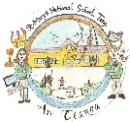 TANG NATIONAL SCHOOL ANNUAL ADMISSION NOTICEin respect of admissions to the 2022/2023 school yearAdmission Policy and Application FormA copy of the school’s Admission Policy and the Application Form for Admission for the 2022- 2023 is available as follows: –To download at: https://www.tangns.ieOn request: By emailing tangns1@gmail.com or writing to: Tang National School, Tang, Ballymahon, Co. Longford N39H266 or phoning the office on 090 6432495PART 1 - Admissions to the 2022-2023 school yearApplication and Decision Dates for admission to 2022 - 2023The following are the dates applicable for admission to Junior Infants*Failure to accept an offer within the prescribed period above may result in the offer being withdrawnNote: the school will consider and issue decisions on late applications in accordance with the school’s admission policy.Special Class Application and Decision Dates for admission to 2022- 2023Tang National School does not have any Special Class at present. Number of places being made available in 2022-2023Tang National School has made offers of school placement which have been accepted prior to the commencement of Section 62 of the Education (Admission to Schools) 2018 on 1 February 2020, the number of those places offered and accepted for [junior infants intake group for 2022/2023] is:  1PART 2 - Admissions to the 2021-2022 school yearIn respect of the 2021-2022 school year. The school was not oversubscribed and accepted all applications received. The school will commence accepting applications for admission on  October 1st 2021The school shall cease accepting applications for admission on December 3rd 2021The date by which applicants will be notified of the decision on their application is    December 22nd  2021The period within which applicants must confirm acceptance of an offer of admission isJan 12th 2022The number of places being made available in junior infants is20The number of residential places is (boarding schools only)N/AThe number of non-residential places is (boarding schools only)N/AThe number of places being made available in the special class* catering for children with [ ]  isN/A